Další LucemburkovéKdo se ujal trůnu po smrti Karla IV.?………………………………………………………………………………………………………………..Proč Václava IV. vládnutí nezajímalo?………………………………………………………………………………………………………………..Proč vzrůstal odpor proti církvi?…………………………………………………………………………………………………………………Čím církev bohatla?…………………………………………………………………………………………………………………Jaké války nastaly po smrti Václava IV.?…………………………………………………………………………………………………………………Kdo vládl po Václavu IV.?………………………………………………………………………………………………………………….Kdo ho neuznával?………………………………………………………………………………………………………………….Co se stalo po smrti Zikmunda Lucemburského?…………………………………………………………………………………………………………………..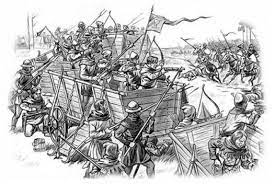 